                                                                        ПРИКАЗот 21.03.2016г.                                                                                                           № 48с. Улаган    Об утверждении Кодекса этики и служебного поведения работников бюджетного учреждения здравоохранения Республики Алтай «Улаганская районная  больница»        Во исполнение положений статьи 13.3 Федерального закона от 25.12.2008 № 273-ФЗ «О противодействии коррупции», Плана противодействия коррупции в БУЗ РА «Улаганская  районная  больница» на 2016-2017 годы, утвержденного приказом БУЗ РА «УРБ» № 28 от 11.02.2016 г., приказываю:Утвердить Кодекс этики и служебного поведения работников бюджетного учреждения здравоохранения Республики Алтай «Улаганская районная  больница» (далее - Кодекс) (приложение № 1).Всем руководителям структурных подразделений БУЗ РА «Улаганская районная  больница» ознакомить под роспись подчиненных работников с положениями Кодекса. Листы ознакомления с положениями кодекса передать в отдел кадров БУЗ РА «Улаганская районная  больница».Контроль за исполнением настоящего приказа возложить на специалиста отдела кадров В.И. Чулунову.                Главный   врач                                                  К.В. ЧукановПриложение  к приказу от 21.03.2016    № 48Кодекс этики и служебного поведения работников бюджетного учреждения здравоохранения Республики Алтай «Улаганская районная  больница»Кодекс этики и служебного поведения работников бюджетного учреждения здравоохранения Республики Алтай «Улаганская районная  больница» (далее - Кодекс) разработан в соответствии с положениями Конституции Российской Федерации, Трудового кодекса Российской Федерации, Федерального закона «О противодействии коррупции», Федерального закона «Об основах охраны здоровья граждан в РФ», иных нормативных правовых актов Российской Федерации, а также основан на общепризнанных нравственных принципах и нормах российского общества и государства.Общие положенияКодекс представляет собой совокупность общих принципов профессиональной служебной этики и основных правил служебного поведения, которыми должны руководствоваться работники бюджетного учреждения здравоохранения Республики Алтай «Улаганская районная  больница» (далее - работники) независимо от занимаемой ими должности.Каждый работник должен принимать все необходимые меры для соблюдения положений Кодекса, а каждый гражданин Российской Федерации вправе ожидать от работника поведения в отношениях с ним в соответствии с положениями Кодекса.Знание и соблюдение работниками положений Кодекса является одним из критериев оценки качества их профессиональной деятельности и трудовой дисциплины.Основные обязанности, принципы и правила служебного поведения работниковВ соответствии со статьей 21 Трудового кодекса Российской Федерации работник обязан:добросовестно исполнять свои трудовые обязанности, возложенные на него трудовым договором;соблюдать правила внутреннего трудового распорядка;соблюдать трудовую дисциплину;выполнять установленные нормы труда;соблюдать требования по охране труда и обеспечению безопасности труда;бережно относиться к имуществу работодателя (в том числе к имуществу третьих лиц, находящемуся у работодателя, если работодатель несет ответственность за сохранность этого имущества) и других работников;незамедлительно сообщить работодателю либо непосредственному руководителю о возникновении ситуации, представляющей угрозу жизни и здоровью людей, сохранности имущества работодателя (в том числе имущества третьих лиц, находящегося у работодателя, если работодатель несет ответственность за сохранность этого имущества).Основные принципы служебного поведения работников являются основой поведения граждан в связи с нахождением их в трудовых отношениях с БУЗ РА «Улаганская районная  больница» (далее - БУЗ РА «УРБ»),Работники, сознавая ответственность перед гражданами, обществом и государством, призваны:исходить из того, что признание, соблюдение и защита прав и свобод человека и гражданина определяют основной смысл и содержание деятельности БУЗ РА «УРБ»;соблюдать Конституцию Российской Федерации, законодательство Российской Федерации, региональное законодательство,  муниципальные нормативно-правовые акты, не допускать нарушение законов и иных нормативных правовых актов исходя из политической, экономической целесообразности либо по иным мотивам; обеспечивать эффективную работу БУЗ РА «УРБ»;осуществлять свою деятельность в пределах предмета и целей деятельности БУЗ РА «УРБ»;при исполнении должностных обязанностей не оказывать предпочтения каким- либо профессиональным или социальным группам и организациям, быть независимыми от влияния отдельных граждан, профессиональных или социальных групп и организаций;исключать действия, связанные с влиянием каких-либо личных, имущественных (финансовых) и иных интересов, препятствующих добросовестному исполнению ими должностных обязанностей;соблюдать беспристрастность, исключающую возможность влияния на их деятельность решений политических партий и общественных объединений;соблюдать нормы профессиональной этики, деонтологии и правила делового поведения;проявлять корректность и внимательность в обращении с гражданами и должностными лицами;проявлять терпимость и уважение к обычаям и традициям народов России и других государств, учитывать культурные и иные особенности различных этнических, социальных групп и концессий, способствовать межнациональному  межконфессиональному согласию;воздерживаться от поведения, которое могло бы вызвать сомнение в добросовестном исполнении работником должностных обязанностей, а также избегать конфликтных ситуаций, способных нанести ущерб его репутации или авторитету БУЗ РА «УРБ»;не использовать должностное положение для оказания влияния на деятельность организаций, должностных лиц и граждан при решении вопросов личного характера;воздерживаться от публичных высказываний, суждений и оценок в отношении деятельности БУЗ РА «УРБ» его руководителя, если это не входит в должностные обязанности работника;соблюдать установленные в БУЗ РА «УРБ» правила предоставления служебной информации, конфиденциальной информации и публичных выступлений;уважительно относиться к деятельности представителей средств массовой информации по информированию общества о работе БУЗ РА «УРБ»;постоянно стремиться к обеспечению как можно более эффективного распоряжения ресурсами, находящимися в сфере его ответственности;противодействовать проявлениям коррупции и предпринимать меры по ее профилактике в порядке, установленном действующим законодательством;проявлять при исполнении должностных обязанностей честность, беспристрастность и справедливость, не допускать коррупционно опасного поведения (поведения, которое может восприниматься окружающими как обещание или предложение дачи взятки, как согласие принять взятку или как просьба о даче взятки либо как возможность совершить иное коррупционное правонарушение).В целях противодействия коррупции работнику рекомендуется: уведомлять работодателя, органы прокуратуры, правоохранительные органы обо всех случаях обращения к работнику каких-либо лиц в целях склонения к совершению коррупционных правонарушений;не получать в связи с исполнением должностных обязанностей вознаграждения от физических и юридических лиц (подарки, денежное вознаграждение, ссуды, услуги материального характера, плату за развлечения, отдых, за пользование транспортом и иные вознаграждения);принимать меры по недопущению возникновения конфликта интересов и урегулированию возникших случаев конфликта интересов, не допускать при исполнении должностных обязанностей личную заинтересованность, которая приводит или может привести к конфликту интересов, уведомлять своего непосредственного руководителя о возникшем конфликте интересов или о возможности его возникновения, как только ему станет об этом известно.Работник может обрабатывать и передавать служебную, другую конфиденциальную информацию при соблюдении действующих в БУЗ РА «УРБ» норм и требований, принятых в соответствии с законодательством Российской Федерации.Работник обязан принимать соответствующие меры по обеспечению безопасности и конфиденциальности информации, за несанкционированное разглашение которой он несет ответственность или (и) которая стала известна ему в связи с исполнением им должностных обязанностей.Работник, наделенный организационно-распорядительными полномочиями по отношению к другим работникам, должен стремиться быть для них образцом профессионализма, безупречной репутации, способствовать формированию в организации либо ее подразделении благоприятного для эффективной работы морально-психологического климата.Работник, наделенный организационно-распорядительными полномочиями по отношению к другим работникам, призван:принимать меры по предупреждению коррупции, а также меры к тому, чтобы подчиненные ему работники не допускали коррупционно опасного поведения, своим личным поведением подавать пример честности, беспристрастности и справедливости;не допускать случаев принуждения работников к участию в деятельности политических партий, общественных объединений и религиозных организаций;по возможности принимать меры по предотвращению или урегулированию конфликта интересов в случае, если ему стало известно о возникновении у работника личной заинтересованности, которая приводит или может привести к конфликту интересов.Рекомендательные этические правила служебного поведения работниковВ служебном поведении работнику необходимо исходить из конституционных положений о том, что человек, его права и свободы являются высшей ценностью и каждый гражданин имеет право на неприкосновенность частной жизни, личную, семейную и врачебную тайну, защиту чести, достоинства, своего доброго имени.В служебном поведении работник воздерживается от:любого вида высказываний и действий дискриминационного характера по признакам пола, возраста, расы, национальности, языка, гражданства, социального, имущественного или семейного положения, политических или религиозных предпочтений;грубости, проявлений пренебрежительного тона, заносчивости, предвзятых замечаний, предъявления неправомерных, незаслуженных обвинений;угроз, оскорбительных выражений или реплик, действий, препятствующих нормальному общению или провоцирующих противоправное поведение;принятия пищи, курения во время служебных совещаний, бесед, иного служебного общения с гражданами.Работники призваны способствовать своим служебным поведением установлению в коллективе деловых взаимоотношений и конструктивного сотрудничества друг с другом.Работники должны быть вежливыми, доброжелательными, корректными, внимательными и проявлять терпимость в общении с гражданами и коллегами.Внешний вид работника при исполнении им должностных обязанностей в зависимости от условий трудовой деятельности должен способствовать уважительному отношению граждан к БУЗ РА «УРБ», а также, при необходимости, соответствовать общепринятому деловому стилю, который отличают сдержанность, традиционность, аккуратность.БЮДЖЕТНОЕ УЧРЕЖДЕНИЕЗДРАВООХРАНЕНИЯ РЕСПУБЛИКИ АЛТАЙУЛАГАНСКАЯ РАЙОННАЯ БОЛЬНИЦА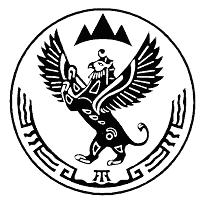 АЛТАЙ РЕСПУБЛИКАНЫНСУ-КАДЫК КОРЫЫР БЮДЖЕТ  ТÖЗÖМИ УЛАГАН АЙМАКТЫHЭМЧИЛИГИ